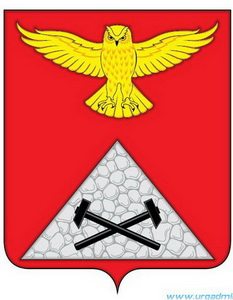 АДМИНИСТРАЦИЯ ЮРГАМЫШСКОГО МУНИЦИПАЛЬНОГО ОКРУГА КУРГАНСКОЙ ОБЛАСТИПОСТАНОВЛЕНИЕОт «_17_»_феврая__ 2023 года №_95__р.п. ЮргамышОб утверждении Административного регламента предоставленияАдминистрацией Юргамышского муниципального округа Курганской области муниципальной услуги по оформлению свидетельств об осуществлении перевозок по маршруту регулярных перевозок и карт маршрута регулярных перевозок, переоформлению свидетельств об осуществлении перевозок по маршруту регулярных перевозок и карт маршрута регулярных перевозок на территории Юргамышского муниципального округа Курганской областиВ соответствии с Федеральными законами от 6 октября 2003 года № 131-ФЗ «Об общих принципах организации местного самоуправления в Российской Федерации», от 27 июля 2010 года № 210-ФЗ «Об организации предоставления государственных и муниципальных услуг», Уставом Юргамышского муниципального округа Курганской области, постановлением Администрации Юргамышского муниципального округа Курганской области от 12 сентября 2022 года № 179 «О разработке и утверждении административных регламентов предоставления муниципальных услуг Администрацией Юргамышского муниципального округа Курганской области» Администрация Юргамышского муниципального округа Курганской области ПОСТАНОВЛЯЕТ: 	1. Утвердить Административный регламент предоставления Администрацией Юргамышского муниципального округа Курганской области муниципальной услуги по оформлению свидетельств об осуществлении перевозок по маршруту регулярных перевозок и карт маршрута регулярных перевозок, переоформлению свидетельств об осуществлении перевозок по маршруту регулярных перевозок и карт маршрута регулярных перевозок на территории Юргамышского муниципального округа Курганской области, согласно приложению к настоящему постановлению.2. Опубликовать настоящее постановление в информационном бюллетене «Юргамышский вестник» и разместить на официальном сайте Администрации Юргамышского муниципального округа Курганской области. 3. Контроль за исполнением настоящего постановления возложить на заместителя Главы Юргамышского муниципального округа Курганской области – руководителя отдела экономики.Глава Юргамышского муниципального округаКурганской области                                                                                      А.Ю. ЧесноковИсп. Яшкина Е.Н.8(35248)9-22-08Приложение к постановлению Администрации Юргамышского муниципального округа Курганской областиот _17 февраля 2023 года № _95___«Об утверждении Административногорегламента предоставления Администрацией Юргамышского муниципального округа Курганской области муниципальной услуги по оформлению свидетельств об осуществлении перевозок по маршруту регулярных перевозок и карт маршрута регулярных перевозок, переоформлению свидетельств об осуществлении перевозок по маршруту регулярных перевозок и карт маршрута регулярных перевозок на территории Юргамышского муниципального округа Курганской области»Административный регламентпредоставления муниципальной услуги по оформлению свидетельств об осуществлении перевозок по маршруту регулярных перевозок и карт маршрута регулярных перевозок, переоформлению свидетельств об осуществлении перевозок по маршруту регулярных перевозок и карт маршрута регулярных перевозок на территории Юргамышского муниципального округа Курганской областиРаздел I. Общие положенияГлава 1. Предмет регулирования Административного регламента1.1. Административный регламент предоставления муниципальной услуги по оформлению свидетельств об осуществлении перевозок по маршруту регулярных перевозок и карт маршрута регулярных перевозок, переоформлению свидетельств об осуществлении перевозок по маршруту регулярных перевозок и карт маршрута регулярных перевозок на территории Юргамышского муниципального округа Курганской области разработан в целях повышения качества и доступности предоставления муниципальной услуги, определяет стандарт, сроки и последовательность действий (административных процедур) при осуществлении полномочий по оформлению свидетельств об осуществлении перевозок по маршруту регулярных перевозок и карт маршрута регулярных перевозок, переоформлению свидетельств об осуществлении перевозок по маршруту регулярных перевозок и карт маршрута регулярных перевозок в Юргамышском муниципальном округе Курганской области (далее – муниципальная услуга).Глава 2. Круг заявителей2.1. Заявителями на получение муниципальной услуги являются юридические лица, индивидуальные предприниматели или уполномоченные участники договора простого товарищества, имеющие право (лицензию) на осуществление автомобильных пассажирских перевозок на территории Российской Федерации (далее - Заявитель).2.2. Интересы заявителей, указанных в пункте 2.1. настоящего Административного регламента, могут представлять лица, обладающие соответствующими полномочиями (далее – представитель).Глава 3. Требования к порядку информирования о предоставлении муниципальной услуги3.1. Информирование о порядке предоставления муниципальной услуги осуществляется:а) непосредственно при личном приеме Заявителя в Отделе экономики Администрации Юргамышского муниципального округа Курганской области (далее – Отдел экономики) предоставляющей муниципальную услугу или в «Многофункциональном центре по предоставлению государственных и муниципальных услуг» (далее — МФЦ);б) по номерам телефонов в Администрации Юргамышского муниципального округа Курганской области (далее – Администрация) или МФЦ;в) письменно, в том числе посредством электронной почты (45t02502@kurganobl.ru).г) посредством размещения в открытой и доступной форме информации:- в федеральной государственной информационной системе «Единый портал государственных и муниципальных услуг (функций)» (https://www.gosuslugi.ru/) (далее – ЕПГУ);- на официальном сайте Администрации (www.urgadmin.ru);д) посредством размещения информации на информационных стендах Администрации или МФЦ. 3.2. Информирование осуществляется по вопросам, касающимся:а) способов подачи заявления о предоставлении муниципальной услуги;б) адресов Администрации и МФЦ, обращение в которые необходимо для предоставления муниципальной услуги;в) справочной информации о работе Администрации (структурных подразделений Администрации);г) документов, необходимых для предоставления муниципальной услуги и услуг, которые являются необходимыми и обязательными для предоставления муниципальной услуги;д) порядка и сроков предоставления муниципальной услуги;е) порядка получения сведений о ходе рассмотрения заявления о предоставлении муниципальной услуги и о результатах предоставления муниципальной услуги;ж) по вопросам предоставления услуг, которые являются необходимыми и обязательными для предоставления муниципальной услуги;з) порядка досудебного (внесудебного) обжалования действий (бездействия) должностных лиц, и принимаемых ими решений при предоставлении муниципальной услуги.Получение информации по вопросам предоставления муниципальной услуги и услуг, которые являются необходимыми и обязательными для предоставления муниципальной услуги осуществляется бесплатно.3.3. При устном обращении Заявителя (лично или по телефону) должностное лицо Отдела экономики, работник МФЦ, осуществляющий консультирование, подробно и в вежливой (корректной) форме информирует обратившихся по интересующим вопросам.Ответ на телефонный звонок должен начинаться с информации о наименовании органа, в который позвонил Заявитель, фамилии, имени, отчества (последнее - при наличии) и должности специалиста, принявшего телефонный звонок.Если должностное лицо отдела Экономики не может самостоятельно дать ответ, телефонный звонок должен быть переадресован (переведен) на другое должностное лицо или же обратившемуся лицу должен быть сообщен телефонный номер, по которому можно будет получить необходимую информацию.Если подготовка ответа требует продолжительного времени, он предлагает Заявителю один из следующих вариантов дальнейших действий:- изложить обращение в письменной форме; - назначить другое время для консультаций. Должностное лицо Отдела экономики не вправе осуществлять информирование, выходящее за рамки стандартных процедур и условий предоставления муниципальной услуги, и влияющее прямо или косвенно на принимаемое решение.Продолжительность информирования по телефону не должна превышать 10 минут.Информирование осуществляется в соответствии с графиком приема граждан. 3.4. По письменному обращению должностное лицо Отдела экономики, ответственный за предоставление муниципальной услуги, подробно в письменной форме разъясняет гражданину сведения по вопросам, указанным в пункте 3.2. настоящего Административного регламента в порядке, установленном Федеральным законом от 2 мая 2006 г. № 59-ФЗ «О порядке рассмотрения обращений граждан Российской Федерации» (далее - Федеральный закон № 59-ФЗ).3.5. На ЕПГУ размещаются сведения, предусмотренные Положением о федеральной государственной информационной системе «Федеральный реестр государственных и муниципальных услуг (функций)», утвержденным постановлением Правительства Российской Федерации от 24 октября 2011 года №861.Доступ к информации о сроках и порядке предоставления муниципальной услуги осуществляется без выполнения заявителем каких-либо требований, в том числе без использования программного обеспечения, установка которого на технические средства заявителя требует заключения лицензионного или иного соглашения с правообладателем программного обеспечения, предусматривающего взимание платы, регистрацию или авторизацию заявителя или предоставление им персональных данных.3.6. На официальном сайте Администрации, на стендах в местах предоставления муниципальной услуги и услуг, которые являются необходимыми и обязательными для предоставления муниципальной услуги, и в МФЦ размещается следующая справочная информация:а) о месте нахождения и графике работы Администрации и их отраслевых, отраслевых, структурных подразделений, ответственных за предоставление муниципальной услуги, а также МФЦ;б) справочные телефоны отраслевых, структурных подразделений Администрации, ответственных за предоставление муниципальной услуги, в том числе номер телефона-автоинформатора (при наличии);в) адрес официального сайта, а также электронной почты и (или) формы обратной связи Администрации в сети «Интернет».3.7. В залах ожидания Администрации размещаются нормативные правовые акты, регулирующие порядок предоставления муниципальной услуги, в том числе Административный регламент, который по требованию заявителя предоставляются ему для ознакомления.3.8. Размещение информации о порядке предоставления муниципальной услуги на информационных стендах в помещении МФЦ осуществляется в соответствии с соглашением, заключенным между МФЦ и Администрацией.3.9. Информация о ходе рассмотрения заявления о предоставлении муниципальной услуги и о результатах предоставления муниципальной услуги может быть получена заявителем (его представителем) в личном кабинете на ЕПГУ, а также в соответствующем структурном подразделении Уполномоченного органа при обращении заявителя лично, по телефону посредством электронной почты.Раздел II. Стандарт предоставления муниципальной услугиГлава 4. Наименование муниципальной услуги4.1. Муниципальная услуга по оформлению свидетельств об осуществлении перевозок по маршруту регулярных перевозок и карт маршрута регулярных перевозок, переоформлению свидетельств об осуществлении перевозок по маршруту регулярных перевозок и карт маршрута регулярных перевозок.Глава 5. Наименование органа местного самоуправления, предоставляющего муниципальную услугу5.1. Муниципальную услугу предоставляет Администрация Юргамышского муниципального округа Курганской области (далее – Администрация).Выполнение административных процедур в рамках предоставления муниципальной услуги осуществляется Отделом экономики Юргамышского муниципального округа Курганской области.5.2. При предоставлении муниципальной услуги осуществляется взаимодействие с:Федеральной налоговой службой для подтверждения принадлежности Заявителя к категории юридических лиц или индивидуальных предпринимателей, зарегистрированных на территории Российской Федерации.5.3. При предоставлении муниципальной услуги Администрации запрещается требовать от заявителя осуществления действий, в том числе согласований, необходимых для получения муниципальной услуги и связанных с обращением в иные государственные органы и организации, за исключением получения услуг, включенных в перечень услуг, которые являются необходимыми и обязательными для предоставления муниципальной услуги.Глава 6. Описание результата предоставления муниципальной услуги6.1. Результатом предоставления муниципальной услуги является: 6.1.1. Решение о предоставлении муниципальной услуги по форме, согласно приложению 1 к настоящему Административному регламенту с выдачей:а) свидетельства об осуществлении перевозок по маршруту регулярных перевозок, согласно приложению 1 к приказу Минтранса России от 10.11.2015 года № 331 «Об утверждении формы бланка свидетельства об осуществлении перевозок по маршруту регулярных перевозок и порядка его заполнения»;б) карты маршрута регулярных перевозок на каждое транспортное средство согласно приложению 1 к приказу Минтранса России от 10.11.2015 года № 332 «Об утверждении формы бланка карты маршрута регулярных перевозок и порядка его заполнения»;в) переоформленного свидетельства об осуществлении перевозок по маршруту регулярных перевозок, согласно приложению 1 к приказу Минтранса России от 10.11.2015 года № 331 «Об утверждении формы бланка свидетельства об осуществлении перевозок по маршруту регулярных перевозок и порядка его заполнения»г) переоформленной карты маршрута регулярных перевозок на каждое транспортное средство согласно приложению 1 к приказу Минтранса России от 10.11.2015 года № 332 «Об утверждении формы бланка карты маршрута регулярных перевозок и порядка его заполнения»6.1.2. Решение об отказе в предоставлении муниципальной услуги по форме, согласно Приложению 2 к настоящему Административному регламенту.Глава 7. Срок предоставления муниципальной услуги, в том числе с учетом необходимости обращения в организации, участвующие в предоставлении муниципальной услуги, срок приостановления предоставления муниципальной услуги, срок выдачи документов, являющихся результатом предоставления муниципальной услуги.7.1. Отдел экономики в течение 10 календарных дней со дня регистрации заявления и документов, необходимых для предоставления муниципальной услуги, направляет Заявителю способом указанном в заявлении один из результатов, указанных в  пункте 6.1. Административного регламента. Срок выдачи свидетельства, переоформления разрешения, прекращения действия свидетельства не может превышать 10 календарных дней.7.2. Срок выдачи (либо через МФЦ) заявителю документа, подтверждающего принятие решения о предоставлении (отказе в предоставлении) муниципальной услуги, не должен превышать 3 рабочих дней со дня принятия соответствующего решения.Срок принятия решения о предоставлении муниципальной услуги в случае направления заявителем документов, необходимых в соответствии с нормативными правовыми актами для предоставления муниципальной услуги, через МФЦ исчисляется со дня передачи МФЦ таких документов в Администрацию, предоставляющую муниципальную услугу.Глава 8. Исчерпывающий перечень документов и сведений, необходимыхв соответствии с нормативными правовыми актами для предоставления муниципальной услуги и услуг, которые являются необходимымии обязательными для предоставления муниципальной услуги, подлежащих представлению заявителем, способы их получения заявителем,в том числе в электронной форме, порядок их представления8.1. Для получения муниципальной услуги Заявитель представляет:8.1.1. Письменное заявление на оформление (выдачу) свидетельств и карт об осуществлении перевозок по маршруту регулярных перевозок по форме согласно Приложению 3 к настоящему Административному регламенту.8.1.2. Письменное заявление на переоформление свидетельств и карт об осуществлении перевозок по маршруту регулярных перевозок.8.1.3. Письменное заявление на прекращение действия свидетельств и карт об осуществлении перевозок по маршруту регулярных перевозок.8.1.4. Документ, удостоверяющий личность заявителя или представителя заявителя, в случае, если за предоставлением муниципальной услуги обращается представитель заявителя.В случае направления заявления посредством ЕПГУ сведения из документа, удостоверяющего личность заявителя, представителя, проверяются при подтверждении учетной записи в Единой системе идентификации и аутентификации (далее - ЕСИА).В случае, если заявление подается представителем, дополнительно предоставляется документ, подтверждающий полномочия представителя действовать от имени заявителя.В случае если документ, подтверждающий полномочия заявителя выдано юридическим лицом - должен быть подписан усиленной квалификационной электронной подписью уполномоченного лица, выдавшего документ.В случае если документ, подтверждающий полномочия заявителя выдано индивидуальным предпринимателем - должен быть подписан усиленной квалификационной электронной подписью индивидуального предпринимателя.В случае если документ, подтверждающий полномочия заявителя выдано нотариусом - должен быть подписан усиленной квалификационной электронной подписью нотариуса, в иных случаях - подписанный простой электронной подписью.8.1.5. Копии документов транспортных средств (паспорт транспортного средства или свидетельство о регистрации транспортного средства), с использованием которого планируется перевозка пассажиров.8.1.6. Копию документа, подтверждающего право владения транспортным средством, если оно не является собственностью перевозчика.8.1.7. Документы, подтверждающие наличие лицензии на осуществление деятельности по перевозкам пассажиров в случае, если наличие указанной лицензии предусмотрено законодательством Российской Федерации.8.1.8. Договор простого товарищества в письменной форме (для участников договора простого товарищества).8.1.9. Копию ранее выданного свидетельства и (или) карт маршрута (оригинал предоставляется в Управление экономического развития при получении новой карты маршрута) (предоставляются в случае переоформления свидетельств и (или) карт маршрута регулярных перевозок.8.1.10. Копия решения об утверждении результатов открытого конкурса с решением о выдаче заявителю свидетельства об осуществлении перевозок по маршруту регулярных перевозок.8.2. Ответственность за достоверность представленных документов несет заявитель.8.3. Тексты документов, представляемых для оказания муниципальной услуги, должны быть написаны разборчиво, наименования юридических лиц - без сокращения, с указанием их мест нахождения, фамилии, имени и отчества физических лиц, адреса их мест жительства должны быть написаны полностью.8.4. В случае направления заявления посредством ЕПГУ формирование заявления осуществляется посредством заполнения интерактивной формы на ЕПГУ без необходимости дополнительной подачи заявления в какой-либо иной форме.В заявлении также указывается один из следующих способов направления результата предоставления муниципальной услуги:а) в форме электронного документа в личном кабинете на ЕПГУ;б) дополнительно на бумажном носителе в виде распечатанного экземпляра электронного документа в Администрации, МФЦ.8.5. Заявления и прилагаемые документы, указанные в пункте 8.1. настоящего Административного регламента, направляются (подаются) в Администрацию в электронной форме путем заполнения формы запроса через личный кабинет на ЕПГУ.Глава 9. Исчерпывающий перечень документов и сведений, необходимых в соответствии с нормативными правовыми актами для предоставлениямуниципальной услуги, которые находятся в распоряжении государственных органов, органов местного самоуправления и иных органов, участвующих в предоставлении государственных или муниципальных услуг9.1. Перечень документов и сведений, необходимых в соответствии с нормативными правовыми актами для предоставления муниципальной услуги, которые находятся в распоряжении государственных органов, органов местного самоуправления и иных органов, участвующих в предоставлении государственных или муниципальных услуг в случае обращения не требуется.9.2. При предоставлении муниципальной услуги запрещается требовать от заявителя:Представления документов и информации или осуществления действий, представление или осуществление которых не предусмотрено нормативными правовыми актами, регулирующими отношения, возникающие в связи с предоставлением муниципальной услуги.Представления документов и информации, которые в соответствии с нормативными правовыми актами Российской Федерации и Курганской областьи, муниципальными правовыми актами Юргамышского муниципального округа Курганской области находятся в распоряжении органов, предоставляющих муниципальную услугу, государственных органов, органов местного самоуправления и (или) подведомственных государственным органам и органам местного самоуправления организаций, участвующих в предоставлении муниципальной услуги, за исключением документов, указанных в части 6 статьи 7 Федерального закона от 27.07.2010 года № 210-ФЗ (далее -  Федеральный закон № 210-ФЗ). Представления документов и информации, отсутствие и (или) недостоверность которых не указывались при первоначальном отказе в приеме документов, необходимых для предоставления муниципальной услуги, либо в предоставлении муниципальной услуги, за исключением следующих случаев:а) изменение требований нормативных правовых актов, касающихся предоставления муниципальной услуги, после первоначальной подачи заявления о предоставлении муниципальной услуги;б) наличие ошибок в заявлении о предоставлении муниципальной услуги и документах, поданных заявителем после первоначального отказа в приеме документов, необходимых для предоставления муниципальной услуги, либо в предоставлении муниципальной услуги и не включенных в представленный ранее комплект документов;в) истечение срока действия документов или изменение информации после первоначального отказа в приеме документов, необходимых для предоставления муниципальной услуги, либо в предоставлении муниципальной услуги;г) выявление документально подтвержденного факта (признаков) ошибочного или противоправного действия (бездействия) должностного лица Уполномоченного органа, служащего, работника МФЦ, работника организации, предусмотренной частью 1.1 статьи 16 Федерального закона № 210-ФЗ, при первоначальном отказе в приеме документов, необходимых для предоставления муниципальной услуги, либо в предоставлении муниципальной услуги, о чем в письменном виде за подписью руководителя Уполномоченного органа, руководителя МФЦ при первоначальном отказе в приеме документов, необходимых для предоставления муниципальной услуги, либо руководителя организации, предусмотренной частью 1.1 статьи 16 Федерального закона № 210-ФЗ, уведомляется заявитель, а также приносятся извинения за доставленные неудобства.Глава 10. Исчерпывающий перечень оснований для отказа в приеме документов, необходимых для предоставления муниципальной услуги10.1. Основаниями для отказа в приеме к рассмотрению документов, необходимых для предоставления муниципальной услуги, являются:10.1.1. Представление заявителем 	неполного комплекта документов, необходимых в соответствии с Федеральным законом № 210-ФЗ и иными нормативными правовыми актами для предоставления муниципальной услуги и услуг, которые являются необходимыми и обязательными для предоставления муниципальной услуги.10.1.2. Представление документов, имеющих подчистки либо приписки, зачеркнутые слова и иные неоговоренные исправления, а также документов, исполненных карандашом.10.1.3. В представленных заявителем документах содержатся противоречивые или недостоверные сведения.10.1.4. Заявитель не относится к кругу лиц, имеющих право на получение муниципальной услуги.10.1.5. Запрос подан неуполномоченным лицом.10.1.6. Некорректное заполнение обязательных полей в форме запроса, в том числе в интерактивной форме запроса на ЕПГУ (недостоверное, неполное, либо неправильное заполнение).10.1.7. Документы содержат повреждения, наличие которых не позволяет в полном объеме использовать информацию и сведения, содержащиеся в документах для предоставления услуги.10.1.8. Представленные документы или сведения утратили силу на момент обращения за услугой (документ, удостоверяющий полномочия представителя заявителя, в случае обращения за предоставлением услуги указанным лицом).10.1.9. Заявление о предоставлении услуги подано в орган государственной власти, орган местного самоуправления или организацию, в полномочия которых не входит предоставление услуги.10.1.10. Несоблюдение установленных статьей 11Федерального закона от 6 апреля 2011 г. № 63-ФЗ «Об электронной подписи» условий признания действительности усиленной квалифицированной электронной подписи.10.2. В результате отказа в приеме к рассмотрению документов, необходимых для предоставления муниципальной услуги выдается Решение об отказе в приеме документов в соответствии с Приложением 4 к административному регламенту.Глава 11. Исчерпывающий перечень оснований для приостановленияили отказа в предоставлении муниципальной услуги11.1. Оснований для приостановления предоставления 	муниципальной услуги законодательством Российской Федерации не предусмотрено.11.2. Основания для отказа в предоставлении муниципальной услуги:11.2.1. Представление заявителем 	документов, не соответствующих требованиям правовых актов для предоставления муниципальной услуги, а также документов, срок действия которых истек на момент подачи запроса.11.2.2. Несоответствие последовательности действий заявителя настоящему Административному регламенту, Порядку установления, изменения и отмены муниципальных маршрутов регулярных перевозок, утвержденному Администрацией.11.2.3. Несоответствие оформления и содержания комплекта документов требованиям пунктов 8.1.-8.4. настоящего Административного регламента.11.2.4. На момент обращения действие свидетельства прекращено в соответствии с частями 1, 2, 3 статьи 29 Федерального закона № 220-ФЗ.11.2.5. Реорганизация юридического лица осуществлена не в форме преобразования либо государственная регистрация юридического лица, создаваемого в результате реорганизации в форме преобразования, не осуществлена.11.2.6. Отсутствие в Едином государственном реестре юридических лиц сведений об изменении наименования и (или) адреса места нахождения юридического лица.11.2.7. Отсутствие в Едином государственном реестре индивидуальных предпринимателей сведений об изменении места жительства индивидуального предпринимателя.11.2.8. Несоблюдение установленного порядка изменения маршрута регулярных перевозок.11.2.9. Несоблюдение установленного порядка изменения класса или характеристик транспортного средства.11.2.10. Установлено, что ранее свидетельство об осуществлении перевозок/карта маршрута не выдавались.11.2.11. Обращение за прекращением действия свидетельства об осуществлении перевозок ранее чем через тридцать дней с даты начала осуществления перевозок.11.2.12. Подача запроса о предоставлении услуги и документов, необходимых для предоставления услуги, в электронной форме с нарушением установленных требований.Глава 12. Перечень услуг, которые являются необходимыми и обязательными для предоставления муниципальной услуги, в том числе сведения о документе (документах), выдаваемом (выдаваемых) организациями, участвующимив предоставлении муниципальной услуги. Порядок, размер и основания взимания государственной пошлины или иной оплаты, взимаемой за предоставление муниципальной услуги12.1. Услуги, необходимые и обязательные для предоставления муниципальной услуги, отсутствуют.12.2. Муниципальная услуга предоставляется без взимания государственной пошлины или иной платы.Глава 13. Порядок, размер и основания взимания платы за предоставление услуг, которые являются необходимыми и обязательными для предоставлениямуниципальной услуги, включая информацию о методике расчета размера такой платы13.1. Услуги, необходимые и обязательные для предоставления муниципальной услуги, отсутствуют.Глава 14. Максимальный срок ожидания в очереди при подаче запросао предоставлении муниципальной услуги и при получении результатапредоставления муниципальной услуги14.1. Максимальный срок ожидания в очереди при подаче запроса о предоставлении муниципальной услуги и при получении результата предоставления муниципальной услуги в Администрации или МФЦ составляет не более 15 минут.Глава 15. Срок и порядок регистрации запроса заявителя о предоставлениимуниципальной услуги, в том числе в электронной форме15.1. Срок регистрации заявления о предоставлении муниципальной услуги подлежат регистрации в Администрации в течение 1 рабочего дня со дня получения заявления и документов, необходимых для предоставления муниципальной услуги.В случае наличия оснований для отказа в приеме документов, необходимых для предоставления муниципальной услуги, указанных в пункте 9.2. настоящего Административного регламента, Администрация не позднее следующего за днем поступления заявления и документов, необходимых для предоставления муниципальной услуги, рабочего дня, направляет Заявителю либо его представителю решение об отказе в приеме документов, необходимых для предоставления муниципальной услуги по форме, приведенной в Приложении 4 к настоящему Административному регламенту.Глава 16. Требования к помещениям, в которых предоставляется муниципальная услуга16.1. Здание, в котором расположена Администрация, должно быть оборудовано входом, обеспечивающим свободный доступ заявителей.Центральный вход в здание должен быть оборудован информационной табличкой (вывеской), содержащей информацию о наименовании органа местного самоуправления, предоставляющего муниципальную услугу: Администрация Юргамышского муниципального округа Курганской области.На территории, прилегающей к зданию Администрации оборудуются места для парковки автотранспортных средств, доступ заявителей к которым является бесплатным.16.2. Прием заявителей осуществляется в специально выделенных для этих целей помещениях.16.3. Места информирования, предназначенные для ознакомления заявителей с информационными материалами, оборудуются:1) информационными стендами;2) стульями и столами для возможности оформления документов.На информационных стендах в помещении, предназначенном для приема документов, размещается следующая информация:1) текст настоящего Регламента;2) бланк заявления о предоставлении муниципальной услуги;3) перечень документов, необходимых для предоставления муниципальной услуги;4) график (режим) работы, номера телефонов, адрес официального сайта и электронной почты Администрации;5) режим приема Заявителей.Места для ожидания в очереди на предоставление или получение документов должны быть оборудованы стульями, кресельными секциями, скамьями (банкетками).Количество мест ожидания определяется исходя из фактической нагрузки и возможностей для их размещения в здании, но не может составлять менее 3 мест.Места для заполнения документов оборудуются стульями, столами (стойками) и обеспечиваются образцами заполнения документов, бланками заявлений.В местах ожидания приема заявителей на видном месте размещаются схемы расположения средств пожаротушения и путей эвакуации посетителей и специалистов.16.4. Помещения для непосредственного взаимодействия специалистов, ответственных за предоставление муниципальной услуги, с заявителями должны соответствовать комфортным условиям для заявителей и оптимальным условиям работы специалистов, ответственных за предоставление муниципальной услуги.Каждое рабочее место специалиста, ответственных за предоставление муниципальной услуги, должно быть оборудовано персональным компьютером с возможностью доступа к необходимым информационным базам данных, печатающим и сканирующим устройствам.При организации рабочих мест должна быть предусмотрена возможность свободного входа и выхода специалистов, ответственных за предоставление муниципальной услуги, из помещения при необходимости.16.5. Визуальная и тестовая информация о порядке предоставления муниципальной услуги размещается на информационных стендах в местах ожидания (устанавливается в удобном для заявителей месте, постоянно доступном для просмотра), на официальном сайте Администрации, на ЕПГУ.16.6. Предоставление муниципальной услуги лицам с ограниченными возможностями здоровья осуществляется в специально выделенном для этих целей помещении, расположенном на нижнем этаже здания, оборудованном пандусами, специальными ограждениями и перилами, обеспечивающими беспрепятственное передвижение и разворот инвалидных колясок, столами, размещенными в стороне от входа для беспрепятственного подъезда и разворота колясок. При необходимости обеспечивается сопровождение инвалидов, имеющих стойкие расстройства функций зрения и самостоятельного передвижения, осуществляется допуск сурдопереводчика и тифлосурдопереводчика, надлежащее размещение оборудования и носителей информации, необходимых для обеспечения беспрепятственного доступа инвалидов к объектам (зданиям, помещениям), в которых предоставляется муниципальная услуга, с учетом ограничений их жизнедеятельности, дублирование необходимой для инвалидов звуковой и зрительной информации, а также надписей, знаков и иной текстовой и графической информации знаками, выполненными рельефно-точечным шрифтом Брайля, допуск собаки-проводника на объекты (здания, помещения), в которых предоставляется муниципальная услуга.Глава 17. Показатели доступности и качества муниципальной услуги17.1. Основными показателями доступности предоставления муниципальной услуги являются:а) наличие полной и понятной информации о порядке, сроках и ходе предоставления муниципальной услуги в информационно-телекоммуникационных сетях общего пользования (в том числе в сети «Интернет»), средствах массовой информации;б) возможность получения заявителем уведомлений о предоставлении муниципальной услуги с помощью ЕПГУ;в) возможность получения информации о ходе предоставления муниципальной услуги, в том числе с использованием информационно-коммуникационных технологий.17.2. Основными показателями качества предоставления муниципальной услуги являются:а) своевременность предоставления муниципальной услуги в соответствии со стандартом ее предоставления, установленным настоящим Административным регламентом;б) минимально возможное количество взаимодействий гражданина с должностными лицами, участвующими в предоставлении муниципальной услуги; отсутствие обоснованных жалоб на действия (бездействие) сотрудников и их некорректное (невнимательное) отношение к заявителям;в) отсутствие нарушений установленных сроков в процессе предоставления муниципальной услуги;г) отсутствие заявлений об оспаривании решений, действий (бездействия) Администрации, его должностных лиц, принимаемых (совершенных) при предоставлении муниципальной услуги, по итогам рассмотрения которых вынесены решения об удовлетворении (частичном удовлетворении) требований заявителей.Глава 18. Иные требования, в том числе учитывающие особенности предоставления муниципальной услуги в многофункциональных центрах, особенностипредоставления муниципальной услуги по экстерриториальному принципу и особенности предоставления муниципальной услуги в электронной форме18.1. Предоставление муниципальной услуги по экстерриториальному принципу осуществляется в части обеспечения возможности подачи заявлений посредством ЕПГУ и получения результата муниципальной услуги в МФЦ.18.2. Заявителям обеспечивается возможность представления заявления и прилагаемых документов в форме электронных документов посредством ЕПГУ.В этом случае заявитель или его представитель авторизуется на ЕПГУ посредством подтвержденной учетной записи в ЕСИА, заполняет заявление о предоставлении муниципальной услуги с использованием интерактивной формы в электронном виде.Заполненное заявление о предоставлении муниципальной услуги отправляется заявителем вместе с прикрепленными электронными образами документов, необходимыми для предоставления муниципальной услуги, в Уполномоченный орган. При авторизации в ЕСИА заявление о предоставлении муниципальной услуги считается подписанным простой электронной подписью заявителя, представителя, уполномоченного на подписание заявления. Результаты предоставления муниципальной услуги, указанные в пункте 6.1. настоящего Административного регламента, направляются заявителю, представителю в личный кабинет на ЕПГУ в форме электронного документа, подписанного усиленной квалифицированной электронной подписью уполномоченного должностного лица Администрации в случае направления заявления посредством ЕПГУ. В случае направления заявления посредством ЕПГУ результат предоставления муниципальной услуги также может быть выдан заявителю на бумажном носителе в МФЦ в порядке, предусмотренном пунктом 33.2. настоящего Административного регламента.18.3. Электронные документы представляются в следующих форматах:a) xml - для формализованных документов;б) doc, docx, odt - для документов с текстовым содержанием, не включающим формулы (за исключением документов, указанных в подпункте «в» настоящего пункта);в) xls, xlsx, ods - для документов, содержащих расчеты;г) pdf, jpg, jpeg - для документов с текстовым содержанием, в том числе включающих формулы и (или) графические изображения (за исключением документов, указанных в подпункте «в» настоящего пункта), а также документов с графическим содержанием.Допускается формирование электронного документа путем сканирования непосредственно с оригинала документа (использование копий не допускается), которое осуществляется с сохранением ориентации оригинала документа в разрешении 300 - 500 dpi (масштаб 1:1) с использованием следующих режимов:- «черно-белый» (при отсутствии в документе графических изображений и (или) цветного текста);- «оттенки серого» (при наличии в документе графических изображений, отличных от цветного графического изображения);- «цветной» или «режим полной цветопередачи» (при наличии в документе цветных графических изображений либо цветного текста);- сохранением всех аутентичных признаков подлинности, а именно: графической подписи лица, печати, углового штампа бланка;- количество файлов должно соответствовать количеству документов, каждый из которых содержит текстовую и (или) графическую информацию.Электронные документы должны обеспечивать:возможность идентифицировать документ и количество листов в документе;- для документов, содержащих структурированные по частям, главам, разделам (подразделам) данные и закладки, обеспечивающие переходы по оглавлению и (или) к содержащимся в тексте рисункам и таблицам.Документы, подлежащие представлению в форматах xls, xlsx или ods, формируются в виде отдельного электронного документа. Раздел III. Состав, последовательность и сроки выполнения административных процедур (действий), требования к порядку их выполнения, в том числе особенности выполнения административных процедур (действий) в электронной форме.Глава 19. Исчерпывающий перечень административных процедур19.1. Предоставление муниципальной услуги включает в себя следующие административные процедуры:а) проверка документов и регистрация заявления;б) получение сведений посредством Федеральной государственной информационной системы «Единая система межведомственного электронного взаимодействия» (далее - СМЭВ);в) рассмотрение документов и сведений; г) принятие решения;д) выдача результата;е) внесение результата муниципальной услуги в реестр юридически значимых записей.Глава 20. Перечень административных процедур (действий) при предоставлении муниципальной услуги услуг в электронной форме20.1. При предоставлении муниципальной услуги в электронной форме заявителю обеспечиваются:а) получение информации о порядке и сроках предоставления муниципальной услуги;б) формирование заявления;в) прием и регистрация Уполномоченным органом заявления и иных документов, необходимых для предоставления муниципальной услуги;г) получение результата предоставления муниципальной услуги;д) получение сведений о ходе рассмотрения заявления;е) осуществление оценки качества предоставления муниципальной услуги;ж) досудебное (внесудебное) обжалование решений и действий (бездействия) Уполномоченного органа либо действия (бездействие) должностных лиц Уполномоченного органа, предоставляющего муниципальную услугу, либо муниципального служащего. Глава 21. Порядок осуществления административных процедур(действий) в электронной форме21.1. Формирование заявления.Формирование заявления осуществляется посредством заполнения электронной формы заявления на ЕПГУ без необходимости дополнительной подачи заявления в какой-либо иной форме. Форматно-логическая проверка сформированного заявления осуществляется после заполнения заявителем каждого из полей электронной формы заявления. При выявлении некорректно заполненного поля электронной формы заявления заявитель уведомляется о характере выявленной ошибки и порядке ее устранения посредством информационного сообщения непосредственно в электронной форме заявления.При формировании заявления заявителю обеспечивается:а) возможность копирования и сохранения заявления и иных документов, указанных в пунктах 8.1. - 8.4. настоящего Административного регламента, необходимых для предоставления муниципальной услуги;б) возможность печати на бумажном носителе копии электронной формы заявления;в) сохранение ранее введенных в электронную форму заявления значений в любой момент по желанию пользователя, в том числе при возникновении ошибок ввода и возврате для повторного ввода значений в электронную форму заявления;г) заполнение полей электронной формы заявления до начала ввода сведений заявителем с использованием сведений, размещенных в ЕСИА, и сведений, опубликованных на ЕПГУ, в части, касающейся сведений, отсутствующих в ЕСИА;д) возможность вернуться на любой из этапов заполнения электронной формы заявления без потере ранее введенной информации;е) возможность доступа заявителя на ЕПГУ к ранее поданным им заявлениям в течение не менее одного года, а также частично сформированных заявлений - в течение не менее 3 месяцев.Сформированное и подписанное заявление и иные документы, необходимые для предоставления муниципальной услуги, направляются в Администрацию посредством ЕПГУ.21.2. Администрация обеспечивает в срок не позднее 1 рабочего дня с момента подачи заявления на ЕПГУ, а в случае его поступления в нерабочий или праздничный день, — в следующий за ним первый рабочий день:а) прием документов, необходимых для предоставления муниципальной услуги, и направление заявителю электронного сообщения о поступлении заявления;б) регистрацию заявления и направление заявителю уведомления о регистрации заявления либо об отказе в приеме документов, необходимых для предоставления муниципальной услуги.21.3. Электронное заявление становится доступным для должностного лица Администрации, ответственного за прием и регистрацию заявления (далее - ответственное должностное лицо), в государственной информационной системе, используемой Уполномоченным органом для предоставления муниципальной услуги (далее -  ГИС).Ответственное должностное лицо:а) проверяет наличие электронных заявлений, поступивших с ЕПГУ, с периодом не реже 2 раз в день;б) рассматривает поступившие заявления и приложенные образы документов (документы);в) производит действия в соответствии с пунктом 21.2 настоящего Административного регламента.21.4. Заявителю в качестве результата предоставления муниципальной услуги обеспечивается возможность получения документа:а) в форме электронного документа, подписанного усиленной квалифицированной электронной подписью уполномоченного должностного лица Администрации, направленного заявителю в личный кабинет на ЕПГУ;б) в виде бумажного документа, подтверждающего содержание электронного документа, который заявитель получает при личном обращении в МФЦ.21.5. Получение информации о ходе рассмотрения заявления и о результате предоставления муниципальной услуги производится в личном кабинете на ЕПГУ, при условии авторизации. Заявитель имеет возможность просматривать статус электронного заявления, а также информацию о дальнейших действиях в личном кабинете по собственной инициативе, в любое время.При предоставлении муниципальной услуги в электронной форме заявителю направляется:а) уведомление о приеме и регистрации заявления и иных документов, необходимых для предоставления муниципальной услуги, содержащее сведения о факте приема заявления и документов, необходимых для предоставления муниципальной услуги, и начале процедуры предоставления муниципальной услуги, а также сведения о дате и времени окончания предоставления муниципальной услуги либо мотивированный отказ в приеме документов, необходимых для предоставления муниципальной услуги;б) уведомление о результатах рассмотрения документов, необходимых для предоставления муниципальной услуги, содержащее сведения о принятии положительного решения о предоставлении муниципальной услуги и возможности получить результат предоставления муниципальной услуги либо мотивированный отказ в предоставлении муниципальной услуги.21.6. Оценка качества предоставления муниципальной услуги.Оценка качества предоставления муниципальной услуги осуществляется в соответствии с Правилами оценки гражданами эффективности деятельности руководителей территориальных органов федеральных органов исполнительной власти (их структурных подразделений) с учетом качества предоставления ими государственных услуг, а также применения результатов указанной оценки как основания для принятия решений о досрочном прекращении исполнения соответствующими руководителями своих должностных обязанностей, утвержденными постановлением Правительства Российской Федерации от 12 декабря 2012 года № 1284 «Об оценке гражданами эффективности деятельности руководителей территориальных органов федеральных органов исполнительной власти (их структурных подразделений) и территориальных органов государственных внебюджетных фондов (их региональных отделений) с учетом качества предоставления государственных услуг, руководителей МФЦ предоставления государственных и муниципальных услуг с учетом качества организации предоставления государственных и муниципальных услуг, а также о применении результатов указанной оценки как основания для принятия решений о досрочном прекращении исполнения соответствующими руководителями своих должностных обязанностей».21.7. Заявителю обеспечивается возможность направления жалобы на решения, действия или бездействие Администрации, должностного лица Администрации либо муниципального служащего в соответствии со статьей 11.2 Федерального закона №210-ФЗ и в порядке, установленном постановлением Правительства Российской Федерации от 20 ноября 2012 года №1198 «О федеральной государственной информационной системе, обеспечивающей процесс досудебного, (внесудебного) обжалования решений и действий (бездействия), совершенных при предоставлении государственных и муниципальных услуг».Глава 22. Порядок исправления допущенных опечаток и ошибок ввыданных в результате предоставления муниципальной услуги документах22.1. В случае выявления опечаток и ошибок заявитель вправе обратиться в Администрацию с заявлением с приложением документов, указанных в пункте 8.1. настоящего Административного регламента.22.2. Исправление допущенных опечаток и ошибок в выданных в результате предоставления муниципальной услуги документах осуществляется в следующем порядке:22.2.1. Заявитель при обнаружении опечаток и ошибок в документах, выданных в результате предоставления муниципальной услуги, обращается лично в Уполномоченный орган с заявлением о необходимости исправления опечаток и ошибок, в котором содержится указание на их описание.22.2.2. Администрация при получении заявления, указанного в пункте 22.2.1 настоящего подраздела, рассматривает необходимость внесения соответствующих изменений в документы, являющиеся результатом предоставления муниципальной услуги.22.2.3. Администрация обеспечивает устранение опечаток и ошибок в документах, являющихся результатом предоставления муниципальной услуги.22.2.4. Срок устранения опечаток и ошибок не должен превышать 3 (трех) рабочих дней с даты регистрации заявления, указанного в подпункте 22.2.1. пункта 22.2. настоящего подраздела.Раздел IV. Формы контроля за исполнением РегламентаГлава 23. Порядок осуществления текущего контроля за соблюдением и исполнением ответственными должностными лицами положений Регламента и иных нормативных правовых актов, устанавливающих требования к предоставлению муниципальной услуги, а также принятием ими решений23.1. Текущий контроль за соблюдением и исполнением настоящего Административного регламента, иных нормативных правовых актов, устанавливающих требования к предоставлению муниципальной услуги, осуществляется на постоянной основе должностными лицами Администрации, уполномоченными на осуществление контроля за предоставлением муниципальной услуги.Для текущего контроля используются сведения служебной корреспонденции, устная и письменная информация специалистов и должностных лиц Администрации.Текущий контроль осуществляется путем проведения проверок:а) решений о предоставлении (об отказе в предоставлении) муниципальной услуги;б) выявления и устранения нарушений прав граждан;в) рассмотрения, принятия решений и подготовки ответов на обращения граждан, содержащие жалобы на решения, действия (бездействие) должностных лиц.Глава 24. Порядок и периодичность осуществления плановых и внеплановых проверок полноты и качества предоставления муниципальной услуги, в том числе порядок и формы контроля за полнотой и качеством предоставления муниципальной услуги	24.1.  Контроль за полнотой и качеством предоставления муниципальной услуги включает в себя проведение плановых и внеплановых проверок.24.2. При плановой проверке полноты и качества предоставления муниципальной услуги контролю подлежат:а) соблюдение сроков предоставления муниципальной услуги;б) соблюдение положений настоящего Административного регламента;в) правильность и обоснованность принятого решения об отказе в предоставлении муниципальной услуги.Основанием для проведения внеплановых проверок являются:а) получение от государственных органов, органов местного самоуправления информации о предполагаемых или выявленных нарушениях нормативных правовых актов Российской Федерации, нормативных правовых Курганской области и нормативных правовых актов Юргамышского муниципального округа Курганской области;б) обращения граждан и юридических лиц на нарушения законодательства, в том числе на качество предоставления муниципальной услуги.Глава 25. Ответственность должностных лиц органа местного самоуправления, предоставляющего муниципальную услугу, за решения и действия (бездействие), принимаемые (осуществляемые) ими в ходе предоставления муниципальной услуги25.1. Должностные лица Администрации несут персональную ответственность за решения и действия (бездействие), принимаемые (осуществляемые) ими в ходе предоставления муниципальной услуги.Персональная ответственность муниципальных служащих Администрации за соблюдение порядка осуществления административных процедур в ходе предоставления муниципальной услуги закрепляется в их должностных инструкциях.25.2. По результатам проведенных проверок, в случае выявления нарушений положений Регламента или иных нормативных правовых актов, устанавливающих требования к предоставлению муниципальной услуги, должностные лица Администрации привлекаются к ответственности в соответствии с законодательством Российской Федерации.Глава 26. Требования к порядку и формам контроля за предоставлением муниципальной услуги, в том числе со стороны граждан, их объединений и организаций26.1. Граждане, их объединения и организации имеют право осуществлять контроль за предоставлением муниципальной услуги путем получения информации о ходе предоставления муниципальной услуги, в том числе о сроках завершения административных процедур (действий).Граждане, их объединения и организации также имеют право:а) направлять замечания и предложения по улучшению доступности и качества предоставления муниципальной услуги;б) вносить предложения о мерах по устранению нарушений настоящего Административного регламента.26.2. Должностные лица Администрации принимают меры к прекращению допущенных нарушений, устраняют причины и условия, способствующие совершению нарушений.Информация о результатах рассмотрения замечаний и предложений граждан, их объединений и организаций доводится до сведения лиц, направивших эти замечания и предложения.Раздел V. Досудебный (внесудебный) порядок обжалования решений и действий (бездействия) органов, осуществляющих государственный контроль (надзор),а также их должностных лицГлава 27. Досудебный (внесудебный) порядок обжалования решений и действий (бездействия) органов, осуществляющих государственный контроль (надзор),а также их должностных лиц27.1. Заявитель имеет право на обжалование решения и (или) действий (бездействия) Администрации, должностных лиц Администрации, муниципальных служащих, многофункционального центра, а также работника многофункционального центра при предоставлении муниципальной услуги в досудебном (внесудебном) порядке (далее – жалоба).Глава 28. Органы местного самоуправления, организации и уполномоченные на  рассмотрение жалобы лица, которым может быть направлена жалобазаявителя в досудебном (внесудебном) порядке28.1. В досудебном (внесудебном) порядке заявитель (представитель) вправе обратиться с жалобой в письменной форме на бумажном носителе или в электронной форме:1) в Администрацию – на решение и (или) действия (бездействие) должностного лица, на решение и действия (бездействие) Администрации;2) в вышестоящий орган на решение и (или) действия (бездействие) должностного лица, руководителя отраслевого, структурного подразделения Администрации;3) к руководителю многофункционального центра – на решения и действия (бездействие) работника многофункционального центра;4) к учредителю многофункционального центра – на решение и действия (бездействие) многофункционального центра.В Администрации, многофункциональном центре, у учредителя многофункционального центра определяются уполномоченные на рассмотрение жалоб должностные лица.Глава 29. Способы информирования заявителей о порядке подачи и рассмотрения жалобы, в том числе с использованием Единого портала государственных и муниципальных услуг (функций)29.1. Информация о порядке подачи и рассмотрения жалобы размещается на информационных стендах в местах предоставления муниципальной услуги, на сайте Администрации http://www.urgadmin.ru, ЕПГУ, а также предоставляется в устной форме по телефону и (или) на личном приеме либо в письменной форме почтовым отправлением по адресу, указанному заявителем (представителем).Глава 30. Перечень нормативных правовых актов, регулирующих порядок досудебного (внесудебного) обжалования действий (бездействия) и (или)решений, принятых (осуществленных) в ходе предоставления муниципальной услуги30.1. Порядок досудебного (внесудебного) обжалования решений и действий (бездействия) Администрации, предоставляющего муниципальную услугу, а также его должностных лиц регулируется:- Федеральным законом от 27.07.2010г. №210-ФЗ «Об организации предоставления государственных и муниципальных услуг»;- постановлением Правительства Российской Федерации от 16 августа 2012 г. №840 «О порядке подачи и рассмотрения жалоб на решения и действия (бездействие) федеральных органов исполнительной власти и их должностных лиц, федеральных государственных служащих, должностных лиц государственных внебюджетных фондов Российской Федерации, государственных корпораций, наделенных в соответствии с федеральными законами полномочиями по предоставлению государственных услуг в установленной сфере деятельности, и их должностных лиц, организаций, предусмотренных частью 1.1 статьи 16 Федерального закона «Об организации предоставления государственных и муниципальных услуг», и их работников, а также МФЦ предоставления государственных и муниципальных услуг и их работников»;- постановлением Правительства Российской Федерации от 20 ноября 2012 года № 1198 «О федеральной государственной информационной системе, обеспечивающей процесс досудебного (внесудебного) обжалования решений и действий (бездействия), совершенных при предоставлении государственных и муниципальных услуг».VI. Особенности выполнения административных процедур (действий) в многофункциональных центрах предоставления муниципальных услугГлава 31. Исчерпывающий перечень административных процедур (действий) при  предоставлении муниципальной услуги, выполняемыхмногофункциональными центрами31.1. Многофункциональный центр осуществляет:1) информирование заявителей о порядке предоставления муниципальной услуги в многофункциональном центре, по иным вопросам, связанным с предоставлением муниципальной услуги, а также консультирование заявителей о порядке предоставления муниципальной услуги в многофункциональном центре;2) выдачу заявителю результата предоставления муниципальной услуги, на бумажном носителе, подтверждающих содержание электронных документов, направленных в многофункциональный центр по результатам предоставления муниципальной услуги, а также выдача документов, включая составление на бумажном носителе и заверение выписок из информационных систем органов, предоставляющих муниципальных услуг;3) иные процедуры и действия, предусмотренные Федеральным законом № 210-ФЗ. В соответствии с частью 1.1 статьи 16 Федерального закона № 210-ФЗ для реализации своих функций многофункциональные центры вправе привлекать иные организации.Глава 32. Информирование заявителей32.1. Информирование заявителя многофункциональными центрами осуществляется следующими способами:а) посредством привлечения средств массовой информации, а также путем размещения информации на официальных сайтах и информационных стендах многофункциональных центров;б) при обращении заявителя в многофункциональный центр лично, по телефону, посредством почтовых отправлений, либо по электронной почте.При личном обращении работник многофункционального центра подробно информирует заявителей по интересующим их вопросам в вежливой корректной форме с использованием официально-делового стиля речи. Рекомендуемое время предоставления консультации – не более 15 минут, время ожидания в очереди в секторе информирования для получения информации о муниципальных услугах не может превышать 15 минут.Ответ на телефонный звонок должен начинаться с информации о наименовании организации, фамилии, имени, отчестве и должности работника многофункционального центра, принявшего телефонный звонок. Индивидуальное устное консультирование при обращении заявителя по телефону работник многофункционального центра осуществляет не более 10 минут;В случае если для подготовки ответа требуется более продолжительное время, работник многофункционального центра, осуществляющий индивидуальное устное консультирование по телефону, может предложить заявителю:1) изложить обращение в письменной форме (ответ направляется Заявителю в соответствии со способом, указанным в обращении);2) назначить другое время для консультаций.При консультировании по письменным обращениям заявителей ответ направляется в письменном виде в срок не позднее 30 календарных дней с момента регистрации обращения в форме электронного документа по адресу электронной почты, указанному в обращении, поступившем в многофункциональный центр в форме электронного документа, и в письменной форме по почтовому адресу, указанному в обращении, поступившем в многофункциональный центр в письменной форме.Глава 33. Выдача заявителю результата предоставления муниципальной услуги33.1. При наличии в заявлении о предоставлении муниципальной услуги указания о выдаче результатов оказания услуги через многофункциональный центр, Администрация передает документы в многофункциональный центр для последующей выдачи заявителю (представителю) способом, согласно заключенным соглашениям о взаимодействии заключенным между Администрацией и многофункциональным центром в порядке, утвержденном постановлением Правительства Российской Федерации от 27.09.2011 №797 «О взаимодействии между многофункциональными центрами предоставления государственных и муниципальных услуг и федеральными органами исполнительной власти, органами государственных внебюджетных фондов, органами государственной власти субъектов Российской Федерации, органами местного самоуправления» (далее – Постановление № 797).Порядок и сроки передачи Администрацией таких документов в многофункциональный центр определяются соглашением о взаимодействии, заключенным ими в порядке, установленном Постановлением № 797.33.2. Прием заявителей для выдачи документов, являющихся результатом муниципальной услуги, в порядке очередности при получении номерного талона из терминала электронной очереди, соответствующего цели обращения, либо по предварительной записи.Работник многофункционального центра осуществляет следующие действия:а) устанавливает личность заявителя на основании документа, удостоверяющего личность в соответствии с законодательством Российской Федерации;б) проверяет полномочия представителя заявителя (в случае обращения представителя заявителя);в) определяет статус исполнения заявления заявителя в ГИС;г) распечатывает результат предоставления муниципальной услуги в виде экземпляра электронного документа на бумажном носителе и заверяет его с использованием печати многофункционального центра (в предусмотренных нормативными правовыми актами Российской Федерации случаях – печати с изображением Государственного герба Российской Федерации);д) заверяет экземпляр электронного документа на бумажном носителе с использованием печати многофункционального центра (в предусмотренных нормативными правовыми актами Российской Федерации случаях – печати с изображением Государственного герба Российской Федерации);е) выдает документы заявителю, при необходимости запрашивает у заявителя подписи за каждый выданный документ;ж) запрашивает согласие заявителя на участие в смс-опросе для оценки качества  предоставленных услуг многофункциональным центром.Приложение 1 к Административному регламенту предоставления муниципальной услуги по оформлению свидетельств об осуществлении перевозок по маршруту регулярных перевозок и карт маршрута регулярных перевозок, переоформлению свидетельств об осуществлении перевозок по маршруту регулярных перевозок и карт маршрута регулярных перевозок на территории Юргамышского муниципального округа Курганской областиРЕШЕНИЕо предоставлении муниципальной услуги по оформлению свидетельств об осуществлении перевозок по маршруту регулярных перевозок и карт маршрута регулярных перевозок, переоформлению свидетельств об осуществлении перевозок по маршруту регулярных перевозок и карт маршрута регулярных перевозок№ __________                                                                                                     от ____________Рассмотрев Ваше заявление от «___» _________20__г. №__ и прилагаемые к нему документы, принято решение о выдаче: свидетельства об осуществлении перевозок по маршруту регулярных перевозок; карты маршрута регулярных перевозок (карта маршрута выдается на каждое транспортное средство).Дополнительная информация: ___________________________________________________. _______________________________                    ______________________________(подпись должностного лица)						(расшифровка подписи)Приложение 2 к Административному регламенту предоставления муниципальной услуги по оформлению свидетельств об осуществлении перевозок по маршруту регулярных перевозок и карт маршрута регулярных перевозок, переоформлению свидетельств об осуществлении перевозок по маршруту регулярных перевозок и карт маршрута регулярных перевозок на территории Юргамышского муниципального округа Курганской областиРЕШЕНИЕоб отказе в предоставлении услуги по оформлению свидетельств об осуществлении перевозок по маршруту регулярных перевозок и карт маршрута регулярных перевозок, переоформлению свидетельств об осуществлении перевозок по маршруту регулярных перевозок и карт маршрута регулярных перевозок№ __________                                                                                                     от ____________Рассмотрев Ваше заявление от «___» _________20__г. №__ и прилагаемые к нему документы, принято решение об отказе в предоставлении муниципальной услуги по следующим основаниям: Дополнительно информируем: ___________________________________________________. Вы вправе повторно обратиться c заявлением о предоставлении услуги после устранения указанных нарушений. Данный отказ может быть обжалован в досудебном порядке путем направления жалобы в орган, уполномоченный на предоставление услуги по постановке граждан  на учет в качестве лиц, имеющих право на предоставление земельных участков в  собственность бесплатно, а также в судебном порядке._______________________________                    ______________________________(подпись должностного лица)						(расшифровка подписи)Приложение 3 к Административному регламенту предоставления муниципальной услуги по оформлению свидетельств об осуществлении перевозок по маршруту регулярных перевозок и карт маршрута регулярных перевозок, переоформлению свидетельств об осуществлении перевозок по маршруту регулярных перевозок и карт маршрута регулярных перевозок на территории Юргамышского муниципального округа Курганской области Администрацию Юргамышского муниципального округа Курганской областиЗаявлениео предоставлении муниципальной услугиПриложение 4 к Административному регламенту предоставления муниципальной услуги по оформлению свидетельств об осуществлении перевозок по маршруту регулярных перевозок и карт маршрута регулярных перевозок, переоформлению свидетельств об осуществлении перевозок по маршруту регулярных перевозок и карт маршрута регулярных перевозок на территории Юргамышского муниципального округа Курганской областиРЕШЕНИЕоб отказе в приеме документов, необходимых для предоставления услуги по оформлению свидетельств об осуществлении перевозок по маршруту регулярных перевозок и карт маршрута регулярных перевозок, переоформлению свидетельств об осуществлении перевозок по маршруту регулярных перевозок и карт маршрута регулярных перевозок№ __________                                                                                                     от ____________Рассмотрев Ваше заявление от «___» _________20__г. №__ и прилагаемые к нему документы, принято решение об отказе в приеме и регистрации документов по следующим основаниям:Дополнительно информируем: ___________________________________________________. Вы вправе повторно обратиться c заявлением о предоставлении услуги после устранения указанных нарушений. Данный отказ может быть обжалован в досудебном порядке путем направления жалобы в орган, уполномоченный на предоставление услуги по постановке граждан  на учет в качестве лиц, имеющих право на предоставление земельных участков в  собственность бесплатно, а также в судебном порядке._______________________________                    ______________________________(подпись должностного лица)						(расшифровка подписи)Приложение 5 к Административному регламенту предоставления муниципальной услуги по оформлению свидетельств об осуществлении перевозок по маршруту регулярных перевозок и карт маршрута регулярных перевозок, переоформлению свидетельств об осуществлении перевозок по маршруту регулярных перевозок и карт маршрута регулярных перевозок на территории Юргамышского муниципального округа Курганской областиУВЕДОМЛЕНИЕ о выдаче положительного решения о предоставлении услуги № __________                                                                                                     от ____________По результатам рассмотрения заявления по муниципальной услуги по оформлению свидетельств об осуществлении перевозок по маршруту регулярных перевозок и карт маршрута регулярных перевозок, переоформлению свидетельств об осуществлении перевозок по маршруту регулярных перевозок и карт маршрута регулярных перевозок от «___» _______20__г. №___  и приложенных к нему документов, на основании Федерального закона от 13.07.2015 года № 220-ФЗ «Об организации регулярных перевозок пассажиров и багажа автомобильным транспортом и городским наземным электрическим транспортом в Российской Федерации и о внесении изменений в отдельные законодательные акты Российской Федерации» органом, уполномоченным на предоставление услуги принято решение выдать: Свидетельство об осуществлении перевозок по маршруту регулярных перевозок серия №___ , карта маршрута регулярных перевозок: серия №___. _______________________________                    ______________________________(подпись должностного лица)				(расшифровка подписи)Приложение 6 к Административному регламенту предоставления муниципальной услуги по оформлению свидетельств об осуществлении перевозок по маршруту регулярных перевозок и карт маршрута регулярных перевозок, переоформлению свидетельств об осуществлении перевозок по маршруту регулярных перевозок и карт маршрута регулярных перевозок на территории Юргамышского муниципального округа Курганской областиУВЕДОМЛЕНИЕо прекращении действия свидетельства об осуществлении перевозок по маршруту регулярных перевозок№ __________                                                                                                     от ____________На основании обращения ______________________ от «___» __________202__г. № _____ принято решение о прекращении действия свидетельства об осуществлении перевозок по маршруту регулярных перевозок серия ________ №__________.До истечения указанного срока предусмотренного пунктом 3 части 1 статьи 29 Федерального закона от 13.07.2015 года № 220-ФЗ «Об организации регулярных перевозок пассажиров и багажа автомобильным транспортом и городским наземным электрическим транспортом в Российской Федерации и о внесении изменений в отдельные законодательные акты Российской Федерации» ___________________________ обязан осуществлять регулярные перевозки, предусмотренные указанным свидетельством. _______________________________           		 ______________________________(подпись должностного лица)					(расшифровка подписи)Приложение 7к Административному регламенту предоставления муниципальной услуги по оформлению свидетельств об осуществлении перевозок по маршруту регулярных перевозок и карт маршрута регулярных перевозок, переоформлению свидетельств об осуществлении перевозок по маршруту регулярных перевозок и карт маршрута регулярных перевозок на территории Юргамышского муниципального округа Курганской областиФорма свидетельства об осуществлении перевозок по маршруту регулярных перевозокм.п._____________________________________					___________________________________(подпись)											(Ф.И.О.)Оборотная сторонаПрочие перевозчики:м.п._____________________________________					___________________________________(подпись)											(Ф.И.О.)Приложение 1к форме бланка свидетельства об осуществлении перевозок по маршруту регулярных перевозок	Расписание Период действия ____________________м.п._____________________________________					___________________________________(подпись)											(Ф.И.О.)Приложение 2к форме бланка свидетельства об осуществлении перевозок по маршруту регулярных перевозок	Расписание Период действия ____________________м.п._____________________________________					___________________________________(подпись)											(Ф.И.О.)Приложение 8к Административному регламенту  предоставления муниципальной услуги по оформлению свидетельств об осуществлении перевозок по маршруту регулярных перевозок и карт маршрута регулярных перевозок, переоформлению свидетельств об осуществлении перевозок по маршруту регулярных перевозок и карт маршрута регулярных перевозок на территории Юргамышского муниципального округа Курганской областим.п._____________________________________					___________________________________(подпись)											(Ф.И.О.)Оборотная сторонаПрочие перевозчики:м.п._____________________________________					___________________________________(подпись)											(Ф.И.О.)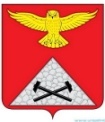 АДМИНИСТРАЦИЯЮРГАМЫШСКОГО МУНИЦИПАЛЬНОГО ОКРУГА КУРГАНСКОЙ ОБЛАСТИул. Ленина, 43, р.п. Юргамыш, 641200телефон 8(35248) 9-13-58http://www.urgadmin.ruэл.почта: 45t02502@kurganobl.ru_________________ № _______________на № __________от ____________Кому:______________________________Контактные данные__________________тел.: _______________________________эл. почта___________________________АДМИНИСТРАЦИЯЮРГАМЫШСКОГО МУНИЦИПАЛЬНОГО ОКРУГА КУРГАНСКОЙ ОБЛАСТИул. Ленина, 43, р.п. Юргамыш, 641200телефон 8(35248) 9-13-58http://www.urgadmin.ruэл.почта: 45t02502@kurganobl.ru_________________ № _______________на № __________от ____________Кому:______________________________Контактные данные__________________тел.: _______________________________эл. почта___________________________№ пункта административного регламентаНаименование основания для отказа в  соответствии с единым стандартом Разъяснение причин отказа в предоставлении услуги11.2.1.  Представление заявителем документов, не соответствующих требованиям правовых актов для предоставления муниципальной услуги, а также документов, срок действия которых истек на момент подачи запросаУказываются основания такого вывода11.2.2.Несоответствие последовательности действий заявителя настоящему Административному регламенту, Порядку установления, изменения и отмены муниципальных маршрутов регулярных перевозок, утвержденному.Указываются основания такого вывода11.2.3.Несоответствие оформления и содержания комплекта документов требованиям пунктов 8.1.-8.4. настоящего Административного регламентаУказываются основания такого вывода11.2.4.На момент обращения действие свидетельства прекращено в соответствии с частями 1, 2, 3 статьи 29 Федерального закона № 220-ФЗУказываются основания такого вывода11.2.5.Реорганизация юридического лица осуществлена не в форме преобразования либо государственная регистрация юридического лица, создаваемого в результате реорганизации в форме преобразования, не осуществленаУказываются основания такого вывода11.2.6.Отсутствие в Едином государственном реестре юридических лиц сведений об изменении наименования и (или) адреса места нахождения юридического лицаУказываются основания такого вывода11.2.7.Отсутствие в Едином государственном реестре индивидуальных предпринимателей сведений об изменении места жительства индивидуального предпринимателяУказываются основания такого вывода11.2.8.Несоблюдение установленного порядка изменения маршрута регулярных перевозок;Указываются основания такого вывода11.2.9.Несоблюдение установленного порядка изменения класса или характеристик транспортного средства;Указываются основания такого вывода11.2.10.Установлено, что ранее свидетельство об осуществлении перевозок/карта маршрута не выдавались;Указываются основания такого вывода11.2.11.Обращение за прекращением действия свидетельства об осуществлении перевозок ранее чем через тридцать дней с даты начала осуществления перевозок;Указываются основания такого вывода11.2.12.Подача запроса о предоставлении услуги и документов, необходимых для предоставления услуги, в электронной форме с нарушением установленных требованийУказываются основания такого выводаСведения о представителеСведения о представителеКатегория представителя Полное наименование Фамилия Имя Отчество Адрес электронной почты Номер телефона Дата рождения Пол СНИЛС Адрес регистрации Адрес проживания Гражданство Сведения о заявителеСведения о заявителеКатегория заявителя Полное наименование ОГРНИП ОГРН ИНН Параметры определения варианта предоставления Параметры определения варианта предоставления Перечень документов Перечень документов АДМИНИСТРАЦИЯЮРГАМЫШСКОГО МУНИЦИПАЛЬНОГО ОКРУГА КУРГАНСКОЙ ОБЛАСТИул. Ленина, 43, р.п. Юргамыш, 641200телефон 8(35248) 9-13-58http://www.urgadmin.ruэл.почта: 45t02502@kurganobl.ru_________________ № _______________на № __________от ____________Кому:______________________________Контактные данные__________________тел.: _______________________________эл. почта___________________________№ пункта административного регламентаНаименование основания для отказа в  соответствии с единым стандартом Разъяснение причин отказа в предоставлении услуги10.1.1.Представление заявителем 	неполного комплекта документов, необходимых в соответствии с Федеральным законом № 210-ФЗ и иными нормативными правовыми актами для предоставления муниципальной услуги и услуг, которые являются необходимыми и обязательными для предоставления муниципальной услуги;Указываются основания такого вывода10.1.2.Представление документов, имеющих подчистки либо приписки, зачеркнутые слова и иные неоговоренные исправления, а также документов, исполненных карандашом;Указываются основания такого вывода10.1.3.В представленных заявителем документах содержатся противоречивые или недостоверные сведения;Указываются основания такого вывода10.1.4.Заявитель не относится к кругу лиц, имеющих право на получение муниципальной услуги;Указываются основания такого вывода10.1.5.Запрос подан неуполномоченным лицом;Указываются основания такого вывода10.1.6.Некорректное заполнение обязательных полей в форме запроса, в том числе в интерактивной форме запроса на ЕПГУ (недостоверное, неполное, либо неправильное заполнение);Указываются основания такого вывода10.1.7.Документы содержат повреждения, наличие которых не позволяет в полном объеме использовать информацию и сведения, содержащиеся в документах для предоставления услуги;Указываются основания такого вывода10.1.8.Представленные документы или сведения утратили силу на момент обращения за услугой (документ, удостоверяющий полномочия представителя заявителя, в случае обращения за предоставлением услуги указанным лицом);Указываются основания такого вывода10.1.9.Заявление о предоставлении услуги подано в орган государственной власти, орган местного самоуправления или организацию, в полномочия которых не входит предоставление услуги;Указываются основания такого вывода10.1.10.Несоблюдение установленных статьей 11Федерального закона от 6 апреля 2011 г. № 63-ФЗ «Об электронной подписи» условий признания действительности усиленной квалифицированной электронной подписи.Указываются основания такого выводаАДМИНИСТРАЦИЯЮРГАМЫШСКОГО МУНИЦИПАЛЬНОГО ОКРУГА КУРГАНСКОЙ ОБЛАСТИул. Ленина, 43, р.п. Юргамыш, 641200телефон 8(35248) 9-13-58http://www.urgadmin.ruэл.почта: 45t02502@kurganobl.ru_________________ № _______________на № __________от ____________Кому:______________________________Контактные данные__________________тел.: _______________________________эл. почта___________________________АДМИНИСТРАЦИЯЮРГАМЫШСКОГО МУНИЦИПАЛЬНОГО ОКРУГА КУРГАНСКОЙ ОБЛАСТИул. Ленина, 43, р.п. Юргамыш, 641200телефон 8(35248) 9-13-58http://www.urgadmin.ruэл.почта: 45t02502@kurganobl.ru_________________ № _______________на № __________от ____________Кому:______________________________Контактные данные__________________тел.: _______________________________эл. почта___________________________СВИДЕТЕЛЬСТВО серия 000000 N 000000 об осуществлении перевозок по маршруту регулярных перевозок выдано  _______________________________________________________________________________________________ (наименование уполномоченного органа власти, выдавшего свидетельство) СВИДЕТЕЛЬСТВО серия 000000 N 000000 об осуществлении перевозок по маршруту регулярных перевозок выдано  _______________________________________________________________________________________________ (наименование уполномоченного органа власти, выдавшего свидетельство) СВИДЕТЕЛЬСТВО серия 000000 N 000000 об осуществлении перевозок по маршруту регулярных перевозок выдано  _______________________________________________________________________________________________ (наименование уполномоченного органа власти, выдавшего свидетельство) СВИДЕТЕЛЬСТВО серия 000000 N 000000 об осуществлении перевозок по маршруту регулярных перевозок выдано  _______________________________________________________________________________________________ (наименование уполномоченного органа власти, выдавшего свидетельство) СВИДЕТЕЛЬСТВО серия 000000 N 000000 об осуществлении перевозок по маршруту регулярных перевозок выдано  _______________________________________________________________________________________________ (наименование уполномоченного органа власти, выдавшего свидетельство) СВИДЕТЕЛЬСТВО серия 000000 N 000000 об осуществлении перевозок по маршруту регулярных перевозок выдано  _______________________________________________________________________________________________ (наименование уполномоченного органа власти, выдавшего свидетельство) СВИДЕТЕЛЬСТВО серия 000000 N 000000 об осуществлении перевозок по маршруту регулярных перевозок выдано  _______________________________________________________________________________________________ (наименование уполномоченного органа власти, выдавшего свидетельство) СВИДЕТЕЛЬСТВО серия 000000 N 000000 об осуществлении перевозок по маршруту регулярных перевозок выдано  _______________________________________________________________________________________________ (наименование уполномоченного органа власти, выдавшего свидетельство) СВИДЕТЕЛЬСТВО серия 000000 N 000000 об осуществлении перевозок по маршруту регулярных перевозок выдано  _______________________________________________________________________________________________ (наименование уполномоченного органа власти, выдавшего свидетельство) с _____________20    г. по ____________20    г. с _____________20    г. по ____________20    г. с _____________20    г. по ____________20    г. с _____________20    г. по ____________20    г. с _____________20    г. по ____________20    г. с _____________20    г. по ____________20    г. 1. Маршрут 2. Перевозчик 3. Промежуточные остановочные пункты Регистрационный номер в реестре Порядковый номер Порядковый номер Наименование Наименование Наименование Наименование Наименование 1. Маршрут 2. Перевозчик 3. Промежуточные остановочные пункты 1. Маршрут 2. Перевозчик 3. Промежуточные остановочные пункты Наименование (Ф.И.О.) Наименование (Ф.И.О.) Наименование (Ф.И.О.) Место нахождения Место нахождения Место нахождения Место нахождения ИНН 1. Маршрут 2. Перевозчик 3. Промежуточные остановочные пункты 1. Маршрут 2. Перевозчик 3. Промежуточные остановочные пункты 4. Улицы и автомобильные дороги 5. Вид транспортного средства 6. Экологические характеристики 6. Экологические характеристики 7. Порядок посадки (высадки) пассажиров 7. Порядок посадки (высадки) пассажиров 7. Порядок посадки (высадки) пассажиров 7. Порядок посадки (высадки) пассажиров 8. Максимальное количество транспортных средств Особо малый класс Особо малый класс Малый класс Малый класс Средний класс Большой класс Особо большой класс Особо большой класс 8. Максимальное количество транспортных средств 9. Характеристики транспортных средств N п/п Наименование (Ф.И.О.) Место нахождения ИНН 1 2 3 4 5 6 7 8 9 10 Наименование остановочного пункта Регистра ционный номер Интервал суток Интервал отправления в мин. или время отправления в час: мин. Интервал отправления в мин. или время отправления в час: мин. Время отправления первого рейса, час: мин. Время отправления первого рейса, час: мин. Время отправления последнего рейса, час: мин.Время отправления последнего рейса, час: мин.Наименование остановочного пункта Регистра ционный номер Интервал суток в прямом направлении в обратном направлениив прямом направлении в обратном направлении в прямом направлении в обратном направлении Наименование остановочного пунктаРегистрационный номерПрямое направлениеПрямое направлениеОбратное направлениеОбратное направлениеНаименование остановочного пунктаРегистрационный номердни отправлениявремя отправления, час:мин.дни отправлениявремя отправления, часгмин.выдана КАРТА МАРШРУТА РЕГУЛЯРНЫХ ПЕРЕВОЗОК серия 000000 N 000000 КАРТА МАРШРУТА РЕГУЛЯРНЫХ ПЕРЕВОЗОК серия 000000 N 000000 КАРТА МАРШРУТА РЕГУЛЯРНЫХ ПЕРЕВОЗОК серия 000000 N 000000 КАРТА МАРШРУТА РЕГУЛЯРНЫХ ПЕРЕВОЗОК серия 000000 N 000000 КАРТА МАРШРУТА РЕГУЛЯРНЫХ ПЕРЕВОЗОК серия 000000 N 000000 КАРТА МАРШРУТА РЕГУЛЯРНЫХ ПЕРЕВОЗОК серия 000000 N 000000 (наименование уполномоченного органа исполнительной власти, выдавшего карту маршрута регулярных перевозок)(наименование уполномоченного органа исполнительной власти, выдавшего карту маршрута регулярных перевозок)(наименование уполномоченного органа исполнительной власти, выдавшего карту маршрута регулярных перевозок)(наименование уполномоченного органа исполнительной власти, выдавшего карту маршрута регулярных перевозок)(наименование уполномоченного органа исполнительной власти, выдавшего карту маршрута регулярных перевозок)(наименование уполномоченного органа исполнительной власти, выдавшего карту маршрута регулярных перевозок)(наименование уполномоченного органа исполнительной власти, выдавшего карту маршрута регулярных перевозок)с   _________20  _ г. по  _______20 _ г. с   _________20  _ г. по  _______20 _ г. с   _________20  _ г. по  _______20 _ г. 1. Маршрут Регистрационный номер в реестре Регистрационный номер в реестре Порядковый номер Порядковый номер Наименование 2. Перевозчик Наименование (Ф.И.О.) Наименование (Ф.И.О.) Место нахождения Место нахождения Место нахождения ИНН 2. Перевозчик 3. Вид транспортного средства 4. Класс транспортного средства 4. Класс транспортного средства 5. Экологические характеристики 6. Характеристики транспортного средства N п/п Наименование (Ф.И.О.) Место нахождения ИНН 1 2 3 4 5 6 7 8 9 10 